華調理製菓専門学校で出前授業を行いました去る1月15日（金）、華調理製菓専門学校において出前授業を行いました。時　間　13時10分～14時40分対　象　2年生70名講　師　台東支部会員　横手文彦氏、梅津裕一郎氏内　容　「働くことと社会保険」　　　　　　働くこととは、社会保険・労働保険とは、働くときの姿勢　など90分　2018年、初めて依頼を受けてから今年で4回目の開催となりました。コロナ感染拡大による非常事態宣言下でしたが、ソーシャルディスタンスが保たれる広い講堂で予定通り行われました。授業は、前半の『働くこと』についてを横手氏が、後半の『社会保険』についてを梅津氏が担当しました。『働くこと』のパートでは、労働契約とは何か？から説明し、労働条件明示、労働時間、年次有給休暇の決まり、就業規則の位置づけについて話しました。『社会保険』のパートでは、社会保険の種類とそれぞれの役割や、育児休業、ハラスメント、ブラック企業のことなど、働く場面で知っておいてほしいことについて話しました。今年はコロナの影響でホテルの求人が少なく、厳しい就職状況とのことですが、「困ったときはひとりで悩まず、早めに先生や専門家などに相談して下さい。皆さんの未来が明るいものでありますよう応援しています。」と、これから社会人になる生徒さんへのエールで締めくくりました。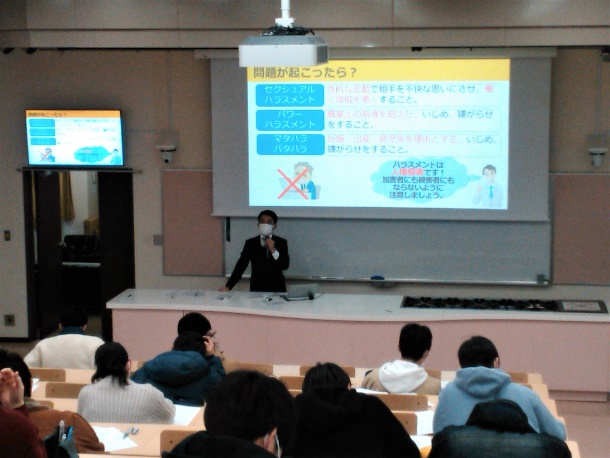 